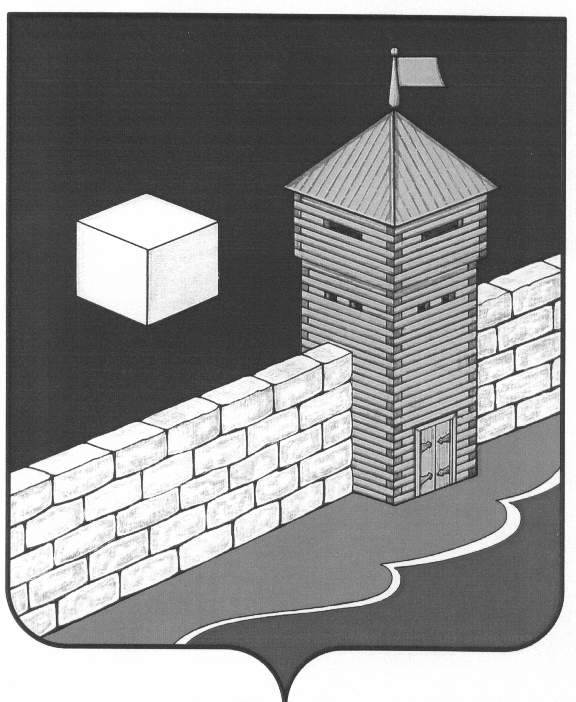 АДМИНИСТРАЦИЯ  БЕЛОУСОВСКОГО  СЕЛЬСКОГО  ПОСЕЛЕНИЯПОСТАНОВЛЕНИЕ"   26   "декабря 2013. № 75О создании Комиссии по противодействиюкоррупции и об утверждении Положения о Комиссии по противодействию коррупцииВ соответствии с Законом от 29.01.2009г № 353-ЗО «О противодействии коррупции в Челябинской области»        Администрация Белоусовского сельского поселения  ПОСТАНОВЛЯЕТ:1. Создать Комиссию по противодействию коррупции и утвердить ее состав (приложение N 1).2. Утвердить Положение о Комиссии по противодействию коррупции (приложение N 2).3. Утвердить план работы Комиссии по противодействию коррупции (приложение N 3).4. Настоящее постановление опубликовать  на сайте и на стенде для информации «Вестник»5. Контроль за исполнением настоящего постановления оставляю за собой.Глава администрации  Белоусовского сельского поселения                                                               М.А. Осинцев
Приложение N 1 
к постановлению администрации 
Белоусовского сельского поселения
от 26декабря 2014 г. №75СОСТАВ КОМИССИИ ПО ПРОТИВОДЕЙСТВИЮ КОРРУПЦИИ    Председатель Комиссии:    Осинцев М.А.  – Глава  Белоусовского сельского поселения    Заместитель председателя Комиссии:    Дубровский В.Ф.       –Председатель Совета депутатов    Члены Комиссии:    Якурнова Н.В.       - заместитель главы администрации    Уланова Е.М.      – специалист  администрацииПриложение N 2 
к постановлению администрации 
Белоусовского сельского поселенияот 26декабря 2014 г. N 75ПОЛОЖЕНИЕ О КОМИССИИ ПО ПРОТИВОДЕЙСТВИЮ КОРРУПЦИИ1. Общие положения1.1. Настоящее Положение определяет порядок деятельности, задачи и компетенцию Комиссии в администрации Белоусовского сельского поселения по противодействию коррупции (далее - Комиссия).1.2. Для целей настоящего Положения применяются следующие понятия и определения:1.2.1. Коррупция - злоупотребление служебным положением, дача взятки, получение взятки, злоупотребление полномочиями, коммерческий подкуп, либо иное незаконное использование физическим лицом своего должностного положения вопреки законным интересам общества и государства в целях получения выгоды в виде денег, ценностей, иного имущества или услуг имущественного характера, иных имущественных прав для себя или для третьих лиц, либо незаконное представление такой выгоды указанному лицу другими физическими лицами.1.2.2. Противодействие коррупции - деятельность администрации  Белоусовского сельского поселения в пределах своих полномочий:- предупреждение коррупции (профилактика коррупции);- выявление, предупреждение, пресечение, раскрытие и расследование коррупционных правонарушений (борьба с коррупцией);- минимизация и (или) ликвидация последствий коррупционных правонарушений.1.3. Комиссия в своей деятельности руководствуется Конституцией Российской Федерации, федеральными конституционными законами, федеральными законами, указами и распоряжениями Президента Российской Федерации, постановлениями и распоряжениями Правительства Российской Федерации, законами  Челябинской области,  нормативно-правовыми актами администрации Белоусовского сельского поселения противодействия коррупции, а также настоящим Положением.1.4. Комиссия является постоянно действующим совещательным органом, образованным для определения приоритетных направлений в сфере борьбы с коррупцией и создания эффективной системы противодействия коррупции в администрации Белоусовского сельского поселения.2. Основные задачи и функции Комиссии2.1. Основными задачами и функциями Комиссии являются:2.1.1. Выявление причин и условий, способствующих возникновению коррупции.2.2. Комиссия для выполнения возложенных на нее задач осуществляет:2.2.1. Анализ деятельности администрации Белоусовского  сельского поселения в целях выявления причин и условий, способствующих возникновению и распространению коррупции, созданию административных барьеров, в том числе на основании обращений граждан, информации, распространенной средствами массовой информации.3. Права Комиссии3.1. Комиссия имеет право:3.1.1. Запрашивать и получать в установленном порядке от  организаций  находящиеся на территории Белоусовского сельского поселения необходимые материалы и информацию по вопросам своей деятельности.3.1.2. Заслушивать на своих заседаниях лиц, чье участие выявлено или подозревается в коррупции.3.1.3. Принимать в пределах своей компетенции решения, касающиеся организации, координации и совершенствования деятельности администрации Белоусовского сельского поселения по предупреждению коррупции, а также осуществлять контроль исполнения своих решений.3.2. В компетенцию Комиссии не входит координация деятельности правоохранительных органов, участие в осуществлении прокурорского надзора, оперативно-розыскной и следственной работы правоохранительных органов.4. Состав и порядок деятельности Комиссии4.1. Состав Комиссии и порядок ее деятельности утверждаются руководителем администрацией Белоусовского сельского поселения .4.2. Основной формой работы Комиссии являются заседания, которые проводятся по мере необходимости, но не реже одного раза в квартал.4.3. Заседание Комиссии ведет председатель Комиссии или по его поручению заместитель председателя Комиссии.4.4. Заседание Комиссии считается правомочным, если на нем присутствует более половины его членов.4.5. Члены Комиссии участвуют в ее заседаниях без права замены.4.6. Решения Комиссии принимаются на заседании открытым голосованием простым большинством голосов присутствующих членов Комиссии и носят рекомендательный характер, оформляются протоколом, который подписывают все члены Комиссии. Члены Комиссии обладают равными правами при принятии решений. При равенстве голосов голос председательствующего является решающим.Приложение N 3
к постановлению администрации 
Белоусовского сельского поселенияот 26декабря 2014 г. N 75ПЛАН РАБОТЫ КОМИССИИ ПО ПРОТИВОДЕЙСТВИЮ КОРРУПЦИИN п/п                                                                                    МероприятияОтветственные исполнителиСрок выполнения1Обеспечение функционирования Комиссииадминистрации  Белоусовского  сельского поселения                  по противодействию коррупции          ГлаваАдминистрации,председательСовета депутатовЗам.главы,специалист.              постоянно2Информационное взаимодействие с подразделениями правоохранительных  органов, занимающихся вопросами       противодействия коррупции             Глава Администрации,председательСовета депутатовЗам.главы,специалист.              постоянно3Проведение семинаров по вопросам      формирования негативного отношения    к проявлениям коррупции               в администрации С\ПГлава Администрации,председательСовета депутатовЗам.главы,специалист.              В течение года4Проведение анализа должностных        обязанностей муниципальных служащих   в администрации сельского поселения исполнение которых в наибольшей мере  подвержено риску коррупционных                       проявлений Глава Администрации,председательСовета депутатовЗам.главы,специалистВ течение года5Проведение анализа                         на коррупциогенность проектов правовыхактов администрациис/п       и действующих документов, устранение  выявленных коррупциогенных факторов   Глава Администрации,председательСовета депутатовЗам.главы,специалистВ течение года6Информирование граждан и организаций  о выявленных фактах коррупции             и привлечения виновных должностных лиц к ответственности.     Глава Администрации,председательСовета депутатовЗам.главы,специалистПо мере   выявления фактов коррупции